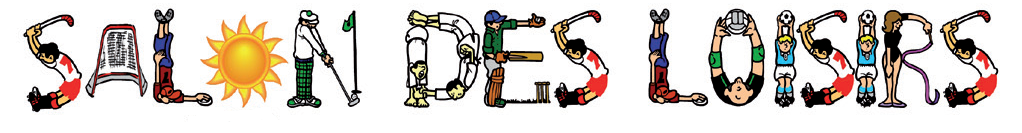 FICHE D’INSCRIPTION 2017Nom de l’organisme : __________________________________________________________________Personne responsable : ________________________________________________________________Adresse : ____________________________________________________________________________Municipalité : _____________________________________ Code Postal : ________________________Tél. du responsable : _________________________ Courriel : _____________________________________________Détails sur notre kiosque : ____________________________________________________________________________________________________________________________________________________________________________________________________________________________________________________________________________________________________________________________________________________Besoin pour kiosque :Nombre de table : __________			Nombre de chaises : __________ Électricité : ____ Oui    ____ NonPar la présente, nous confirmons la participation de notre organisme au « Salon des Loisirs » 2017.  Signature du responsable : ___________________________________ Date : ______________________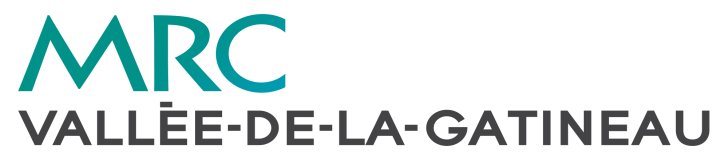 